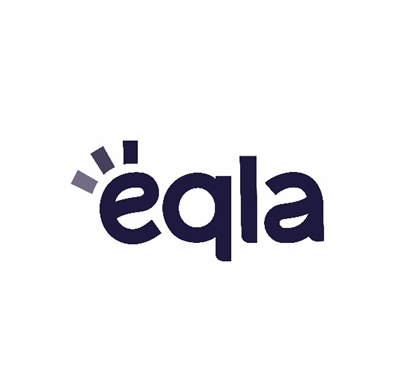 BIBLIOTHÈQUEEQLALIVRES DAISYSUPPLĖMENT2020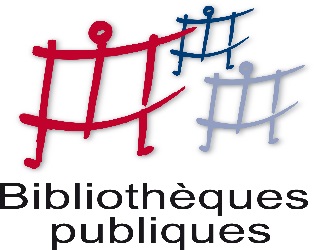 					Boulevard de la Woluwe 34/1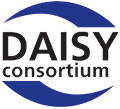 B - 1200 Bruxellestél : 02 / 241 65 68			 courriel : 	bibliotheque@eqla.beTable des matières Table des matières	3Règlement	5Arts, Sports, Loisirs	7Autres formes de littérature	9Biographie, Mémoires	11Jeunesse	13Généralités	17Histoire	19Philosophie, Psychologie	21Romans, Contes, Nouvelles	23Sciences appliquées	38Sciences sociales	40INDEX	42RèglementPar son inscription, le lecteur s’engage à accepter le présent règlement et à s’y conformer.1. Le prêt est réservé aux personnes qui sont dans l’impossibilité de lire un livre «ordinaire». Il est gratuit et autorisé pour une durée de 15 jours. Il peut être prolongé sur demande. Une amende sera réclamée pour tout retard important.2. La cotisation annuelle est de 10 € pour les personnes non encore affiliées à Eqla (cotisation annuelle de 60 €). Elle est gratuite pour les jeunes jusqu’à 18 ans. 3. Pour être servi au plus vite et selon ses goûts, il est demandé au lecteur de fournir une liste de livres (titre et auteur). Cette liste portera les nom, prénom et adresse du lecteur. 4. La consultation du catalogue, les inscriptions, les envois de listes de livres sont possibles en ligne sur le site biblio.eqla.be. Les documents d’inscription et les catalogues peuvent être envoyés par mail ou par la poste sur demande à la bibliothèque.5. Le service de téléchargement en ligne de livres Daisy est accessible uniquement aux lecteurs de la bibliothèque, sur base d’un code d’accès envoyé sur demande via le site biblio.eqla.be.6. Tout changement d’adresse doit aussitôt être signalé à la bibliothèque.7. Le lecteur est responsable des livres empruntés. En cas de détérioration ou de perte, la bibliothèque se réserve le droit de réclamer un dédommagement ou le remboursement total des frais pour les dégâts causés.8. Il est strictement interdit de prêter des ouvrages à des tiers sans y être autorisé.Pour nous contacter :Lundi	9h00 – 12h et 13h – 16h30
Mardi	9h00 – 12h et 13h – 16h30
Mercredi  9h00 – 12h et 13h – 16h30 Jeudi	9h00 – 12h et 13h – 16h30
Vendredi	9h00 – 12h et 13h – 15h00Numéro général : 02 241 65 68
Numéro direct : 02 240 79 94
E-mail : bibliotheque@eqla.beAdresse : bld de la Woluwe, 34/1 à 1200 BruxellesArts, Sports, LoisirsLecoeuvre Fabien	La véritable histoire des chansons de Michel Sardou	Cet ouvrage permet de découvrir les nombreux secrets et 	anecdotes de ses cinquante plus grands succès, à l'image 	de son interprète qui a si bien su retranscrire l'âme de la 	société du XXe siècle.	Réf. 4824-1    3 h 46 minAutres formes de littératureBaras Jean-Pol	Quelle connerie la guerre !	Cette anthologie souhaite élargir le débat à la tolérance, 	au combat pour la paix, à la fraternité universelle. Jean-Pol 	Baras et Denis Lefebvre ont réuni une série de textes de 	personnalités du monde entier, de tous les temps et de 	tous les horizons, mettant en valeur les sentiments 	humains et les actes humanistes au service de la paix et 	de la coexistence entre les peuples.	Réf. 4805-1    9 h 09 minGilbert Muriel	Au bonheur des fautes : Confession d'une dompteuse 	de mots	Réflexions, souvenirs humoristiques, mais très justes, 	d'une correctrice au quotidien Le Monde sur les fautes de 	langue, d'orthographe, de ponctuation...	Réf. 4821-1    7 h 00 minBiographie, MémoiresDodeller Sylvie	La Fontaine. En vers et contre tout !	Petite histoire de Jean de La Fontaine, écrite en un style 	allègre et plein de malice. Le livre éclaire le parcours de 	l'auteur des fables, depuis ses origines à Chateau-Thierry 	à ses amitiés littéraires fondatrices à Paris.	Réf. 4867-1    1 h 37 minHennebelle David	Mourir n'est pas de mise	A bord d'un grand voilier, Brel laisse derrière lui le ciel 	gris 	de la Belgique, les paparazzi, les salles de 	concert. Sur 	les îles Marquises, il veut devenir un 	autre et retrouver 	le paradis perdu de l'enfance.	Réf. 4803-1    1 h 55 minKersaudy François	Winston Churchill. Le pouvoir de l'imagination	Jusqu'à vingt-six ans, les aventures du jeune officier et 	reporter Winston évoquent immanquablement celles de 	Tintin, mais ensuite, le personnage devient une synthèse 	de Clemenceau et de Gaulle, l'humour et l'alcool en plus... 	ainsi qu'une imagination sans limites.	Réf. 4862-3    25 h 58 min   MP3Lançon Philippe	Le lambeau	Rescapé de l'attaque du 7 janvier 2015 contre Charlie 	Hebdo, le journaliste Philippe Lançon s'attache dans ce 	livre de survie à décrire la vie qui bascule, lui qui reçoit ce 	jour-là "une blessure de guerre" dans un pays "en paix".	Réf. 4858-2    16 h 00 min   MP3Lapierre Nicole	Sauve qui peut la vie	Nicole Lapierre, socio-anthropologue, revient sur son 	histoire et celle de sa famille, sur sa carrière et quelques 	sujets qui lui tiennent à cœur : la mort de sa grand-mère, 	morte brûlée à la suite d'une explosion de gaz dans son 	appartement, l'exil de son père, polonais et juif, le suicide 	de sa sœur en 1982 ainsi que celui de sa mère en 1990, 	puis évoque ses convictions, ses doutes et ses espoirs.	Réf. 4869-1    3 h 35 minSimonet Michel	Une rose et un balai	Un balayeur de Fribourg nous décrit son métier, sa 	vocation en de courts chapitres tendres et 	humoristiques. On y découvre toute la poésie et la 	trivialité d'un travail trop souvent méprisé.	Réf. 4819-1    2 h 33 minJeunesseAchard Marion	Trop de chef, pas assez d'indiens	L'originalité et la créativité de Lally la mettent en difficulté à 	l'école comme à la maison. C'est alors qu'elle rencontre 	Aldo, un jeune homme qui campe près du village. Un 	Indien des temps modernes ! A partir de 9 ans.	Réf. 4811-1    2 h 19 minAlbertalli Becky	Moi, Simon, 16 ans, Homo sapiens	Moi, c'est Simon. Je vis dans une petite ville en banlieue 	d'Atlanta. Et je suis raide dingue de Blue, un 	garçon que 	j'ai rencontré sur le Tumblr du lycée. Je le croise peut-être 	tous les jours, mais je ne sais pas qui c'est. On se dit tout, 	sauf notre nom. À part Blue, personne ne sait que je suis 	gay.  Réf. 4855-1    5 h 51 min MP3Arnaud Philippe	Jungle Park	2050. L'Afrique, continent prison gardé par des drones, 	est devenue le dépotoir des déchets industriels 	occidentaux, et le lieu où l'on parachute les condamnés à 	mort. Tony Belluin est l'un d'eux. Injustement accusé, il 	doit survivre au milieu de la jungle.	Réf. 4815-1    6 h 59 minBottero Pierre	Les Mondes d'Ewilan : Les tentacules du mal	Avec ses compagnons, Ewilan poursuit son périple afin de 	rendre Ilian à sa famille, retrouver ses parents et contrer la 	méduse qui envahit l'Imagination.	Réf. 4842-1    8 h 59 min   MP3Disney Walt	Les chefs-d’œuvre Disney	Le Roi Lion, Les Aristochats, Les 101 Dalmatiens, Bambi, 	Dumbo, Le livre de la jungle, Aladdin, Alice au pays des 	merveilles, Peter Pan et Pinocchio.	Réf. 4843-1    2 h 18 min   MP3Esser Michael W.	John & Maus. Une performance électro	John veut grandir. A l'école, ils ont dit qu'il était petit. 	Il 	ne veut pas être petit. Alors, il creuse un trou dans le 		jardin, s'y place, se recouvre les pieds de terre et 	s'arrose. 	Une souris l'observe et finit par le rejoindre. 		A partir de 9 ans. Réf. 4835-1    1 h 18 min  MP3Goscinny René	Une aventure d'Astérix : Astérix le Gaulois	Panoramix est enlevé par les Romains, qui veulent lui 	soutirer le secret de la potion magique ! Astérix part à son 	secours.	Réf. 4832-1    0 h 40 min  MP3Goscinny René	Une aventure d'Astérix : La serpe d'or	Astérix et Obélix se rendent à Lutèce pour acheter une 	serpe d'or à leur ami le druide. Mais le fabricant de 	serpes, Amérix, a disparu.	Réf. 4833-1    0 h 40 min  MP3Levithan David	A comme aujourd'hui	A comme Amour. Pas banale, la vie de A qui se 	réveille 	chaque jour dans un corps différent. Comment 	peut-on 	gérer une histoire d'amour dans ce cas ? 	A partir de 14 	ans.	Réf. 4813-1    9 h 37 minValentin Elsa	Contes d'Afrique de l'Ouest	4 contes traditionnels wolof, mandingue et peuhl, 	inédits et 	revisités par Elsa Valentin. A partir de 6 ans.	Réf. 4838-1    0 h 53 min  MP3Valentin Elsa	Le fabuleux voyage d'Aminta Polka	On passe une heure et quart aux côtés d'Aminta Polka. Un 	périple engagé plein de fantaisie : de l'écologie, de 	l'humour, de belles histoires d'amitié et des chansons 	inoubliables ! A partir de 6 ans.	Réf. 4837-1    1 h 14 min  MP3Vidal Rémi	La drôle d'histoire de Joey	Sa vie confortable de chien bleu, Joey n'en veut plus. Le 	jour de ses 10 ans, il dit basta et décide de plaquer sa 	vie 	de luxe pour aller découvrir le monde de la rue. Joey y 	enchaîne les rencontres, les défis, les grosses cascades à 	vélo mais aussi les petits bobos. A partir de 6 ans.	Réf. 4836-1    0 h 41 min  MP3GénéralitésThomas Michel	La méthode Michel Thomas : Allemand : débutants et 	faux débutants	Une méthode 100% audio pour apprendre l'allemand 	très 	rapidement. L'intégralité de l'apprentissage se fait à 	l'oral : vous participez à un cours particulier dans 	lequel le 	formateur s'adresse à vous et à deux autres 	débutants. 	Aucun livre, aucune prise de notes nécessaires.	Réf. 4797-7    6 h 00 MP3Thomas Michel	La méthode Michel Thomas : Allemand : 	Perfectionnement	Une méthode 100% audio pour perfectionner très 	rapidement votre allemand. L'intégralité de l'apprentissage 	se fait à l'oral : vous participez à un cours particulier dans 	lequel le formateur s'adresse à vous et à deux autres 	étudiants. Aucun livre, aucune prise de notes nécessaires.	Réf. 4798-4    3 h 00 MP3HistoireBlanchot Maurice	Mai 68, révolution par l'idée	Au printemps 1968, dans les rues de Paris, une révolution 	de la révolution a donc eu lieu, juge Blanchot, qui nous 	invite à vivre et à penser les luttes politiques hors de tout 	horizon d'une prise de pouvoir, en accord avec l'injonction 	marxienne à "la révolution en permanence".	Réf. 4804-1    4 h 05 minBozarslan Hamit	Histoire de la Turquie contemporaine	La Turquie occupe souvent la "une" de l'actualité. Dirigée 	par un gouvernement conservateur, elle dispose de 	structures formellement démocratiques mais connaît, 	notamment depuis le tournant des années 2010, un virage 	autoritaire. Ce livre apporte des clefs pour comprendre 	cette situation et ses contradictions, en suivant l'évolution 	du pays tout au long du XXe siècle et au début du XXIe 	siècle.	Réf. 4877-1    5 h 43 minBénit André	Charlotte, princesse de Belgique et impératrice du 	Mexique (1840-1927)	Petite-fille de Louis-Philippe, enfant chérie de Léopold 	Ier, 	cousine de la reine Victoria, Archiduchesse 	d'Autriche par 	son mariage avec Maximilien de 	Habsbourg, impératrice 	du Mexique à 24 ans. Cependant, cette destinée 	féerique 	vira à la tragédie.	Réf. 4807-1    8 h 47 minPhilosophie, PsychologieLenoir Frédéric	La sagesse expliquée à ceux qui la cherchent	Comment être soi et s'accorder au monde ? Devenir plus 	aimant et vertueux ? Trouver le chemin de la libération 	intérieure ? Grandir dans la joie et trouver la sérénité ? 	Autant de questions auxquelles Frédéric Lenoir répond 	avec sincérité et simplicité, nous conduisant à sa suite sur 	les traces de ses inspirateurs, tels Épicure, Epictète, le 	Bouddha, Tchouang-tseu, Montaigne, Spinoza ou Etty 	Hillesum, s'inspirant même de la sagesse des enfants.	Réf. 4829-1    2 h 38 min   MP3Pépin Charles	La confiance en soi. Une philosophie	En puisant dans les textes des philosophes et des 	sages, dans les travaux des psychanalystes et des 	psychologues, mais aussi dans l'expérience de grands 	sportifs, d'artistes ou d'anonymes, ce livre éclaire le 	mystère de la confiance en soi. Et nous montre le 	chemin pour avoir davantage confiance en nous.	Réf. 4828-1    5 h 03 min   MP3Robert Marie	Kant tu ne sais plus quoi faire il reste la philo	Les philosophes quittent enfin leurs bibliothèques pour 	devenir nos complices. Douze récits, douze concepts, 	douze philosophies pour nous aider à réagir avec humour 	à toutes les surprises de la vie.	Réf. 4827-1    2 h 50 min   MP3Romans, Contes, NouvellesLa nouvelle a de la classe	La nouvelle a de la classe est un projet entre le Théâtre 	des Martyrs, quatre écoles bruxelloises et Eqla. Des 	adolescents ont écrit des nouvelles inspirées d'une pièce 	de Geneviève Damas, la solitude du mammouth.	Réf. 4818-1    0 h 37 min13...	13 à table ! 2016	Recueil de douze nouvelles, chacune écrite par un 	grand auteur contemporain, sur le thème de la fratrie.	Réf. 4817-1    Adam Olivier	La tête sous l'eau	Quand mon père est ressorti du commissariat, il avait l'air 	perdu. Il m'a pris dans ses bras et s'est mis à pleurer. Un 	court instant, j'ai pensé : ça y est, on y est. Léa est 	morte.	Réf. 4799-1    4 h 20 MP3Appelfeld Aharon	Des jours d'une stupéfiante clarté	Theo Kornfeld a vingt ans lorsqu'il quitte le camp de 	concentration que ses gardiens viennent d'abandonner 	à l'approche des Russes. Il n'a qu'un seul but : retrouver 	la maison familiale. Errant sur les chemins, les déportés 	qu'il croise lui rappellent l'horreur à laquelle il a survécu, 	tandis que d'autres figures émergent de son passé.	Réf. 4814-1    7 h 43 minBen Jelloun Tahar	L'insomnie	Grand insomniaque, un scénariste de Tanger 	découvre que pour enfin bien dormir, il doit tuer 	quelqu'un. Sa mère sera sa première victime. Hélàs, 	avec le temps, l'effet s'estompe... Il doit récidiver.	Réf. 4844-1    6 h 00 min   MP3Boley Guy	Quand Dieu boxait en amateur	Un père, boxeur et forgeron, amené au théâtre par son 	ami d'enfance, un abbé qui voit en lui plus qu'il n'y 	paraît. L'auteur par ce roman veut rendre justice à ce père 	qu'il a toujours aimé.	Réf. 4875-1    3 h 24 minBoltanski Christophe	Le guetteur	Lorsque le narrateur découvre dans l'appartement de sa 	mère le manuscrit d'un polar qu'elle avait entamé, « Le 	Guetteur », il est intrigué. Elle qui aimait le frisson, 	pourquoi s'est-elle coupée du monde ? Alors il décide de 	la prendre en filature. Et de remonter le temps.	Réf. 4850-1    7 h 17 min MP3Brown Dan	Origine	Bilbao, Espagne. Robert Langdon, le célèbre professeur 	en symbologie et iconographie religieuse, 	arrive au 	musée Guggenheim pour assister à l'annonce d'une 	découverte scientifique 	révolutionnaire sur l'origine et le 	futur de l'humanité. 	Mais la soirée va soudain virer au 	chaos.	Réf. 4861-2    15 h 23 min   MP3Chaix Marie	Les lauriers du lac de Constance : chronique d'une 	collaboration	Années 30 et 40. Souvenirs d'une petite fille dont le 	père, par idéalisme, adhère au parti de Doriot et en 	arrive à collaborer avec les Allemands.	Réf. 4865-1    6 h 55 minChalandon Sorj	Profession du père	Mon père disait qu'il avait été chanteur, footballeur, 	professeur de judo, parachutiste, espion, pasteur 	d'une 	Église pentecôtiste américaine et conseiller 	personnel du 	Général de Gaulle jusqu'en 1958. Un jour, il m'a dit que 	le Général l'avait trahi. Son meilleur ami était devenu son 	pire ennemi. Alors mon père m'a annoncé qu'il allait tuer 	de Gaulle. Et il m'a demandé 	de l'aider.	Réf. 4812-1    5 h 44 minChattam Maxime	Le signal	La famille Spencer vient de s'installer à Mahingan 	Falls. Un havre de paix. Du moins c'est ce qu'ils 	pensaient. Meurtres sordides, conversations 	téléphoniques brouillées par des hurlements 	inhumains et 	puis ces vieilles rumeurs de sorcellerie 	et ce quelque 	chose d'effrayant dans la forêt qui 	pourchasse leurs 	adolescents...	Réf. 4831-2    21 h 38 min   MP3Chevalier Tracy	La dernière fugitive	Honor Bright, une quaker, déçue par la rupture de ses 	fiançailles, accompagne sa sœur, Grace, promise à 	Adam Cox, en Amérique. Elle a beaucoup de mal à 	comprendre les gens, leur manière de vivre et de 	penser.	Réf. 4868-1    11 h 34 minDelabroy-Allard Pauline	Ça raconte Sarah	Une histoire d'amour intense entre deux femmes: Sarah et 	la narratrice. Cette dernière raconte la rencontre puis la 	passion dévorante, l'amour fou et intransigeant.	Réf. 4839-1    4 h 40 min   MP3Dieudonné Adeline	La vraie vie	Chez eux, il y a quatre chambres : celle du frère, la sienne, 	celle des parents et celle des cadavres de gros gibiers. 	Avec son frère Gilles, elle tente de déjouer ce quotidien 	saumâtre. Mais un jour, un violent accident vient faire 	bégayer le présent.	Réf. 4802-1    4 h 17    MP3Diop David	Frère d'âme	Un matin de la Grande Guerre, les soldats s'élancent 	contre l'ennemi allemand. Dans leurs rangs, deux 	tirailleurs sénégalais parmi tous ceux qui se battent 	sous le drapeau français.	Réf. 4841-1    3 h 40 min    MP3Dupont-Monod Clara	La révolte	Richard Cœur de Lion raconte l'histoire de sa mère, 	Aliénor d'Aquitaine.	Réf. 4848-1    5 h 43 min    MP3Foenkinos David	Deux soeurs	Du jour au lendemain, Etienne décide de quitter 	Mathilde. Elle est recueillie par sa sœur Agathe et la 	famille de celle-ci. La relation entre les deux sœurs se 	redéfinit dans cette cohabitation de plus en plus 	éprouvante.	Réf. 4846-1    4 h 30 min   MP3Foenkinos David	Le mystère Henri Pick	Dans une bibliothèque composée de livres refusés par 	les éditeurs, une jeune éditrice découvre une pépite 	écrite par un certain Henri Pick, mort il y a deux ans. 	Mais selon sa veuve, il n'a jamais écrit autre chose que 	des listes de courses. Aurait-il eu une vie secrète ?	Réf. 4847-1    6 h 30 min   MP3Follett Ken	La marque Windfield	En 1866, plusieurs élèves du collège de Windfield sont 	les témoins d'un accident au cours duquel un des 	leurs trouve la mort. Les secrets qui entourent cet 	épisode vont marquer à jamais les destins d'Edward, 	riche héritier d'une grande banque, de Hugh, son 	cousin 	pauvre et réprouvé, de Micky Miranda, fils d'un 	richissime Sud-Américain.	Réf. 4857-2    18 h 10 min    MP3Frison-Roche Roger	Les montagnards de la nuit	Frison-Roche nous raconte le quotidien des maquisards 	des hautes vallées de Savoie qui 	combattent dans 	l'ombre, parfois jusqu'à la mort.	Réf. 4820-1    14 h 18 minGardner Lisa	A même la peau	Deux meurtres spectaculaires sont perpétrés à Boston. 	Dans les deux cas, les victimes sont des femmes seules, 	atrocement mutilées, à côté desquelles l'assassin a 	déposé une rose. L'inspectrice D.D. Warren, décèle vite 	une similitude entre ces mises en scène macabres et une 	longue série de meurtres ayant défrayé la chronique à 	Boston quarante ans plus tôt et dont l'auteur, Harry Day, 	s'est suicidé depuis.	Réf. 4834-2    14 h 26 min    MP3Grisham John	Le cas Fitzgerald	Des originaux de Fitzgerald, d'une valeur inestimable, sont 	volés à l'Université de Princeton. Bruce Cable, libraire 	spécialisé dans les ouvrages de collection à Santa-Rosa, 	en Floride, pourrait bien être mêlé à l'affaire. Mercer Mann, 	une jeune romancière, est contactée par une mystérieuse 	femme pour découvrir les secrets de Bruce.	Réf. 4849-1    9 h 47 min    MP3Hayes Terry	Je suis Pilgrim	Pilgrim n'existe pas officiellement. Sous ce nom de 	code se cache un homme qui, autrefois, a dirigé une 	unité d'élite des services secrets et qui, avant de se 	retirer dans l'anonymat le plus total, a écrit un livre de 	référence sur la criminologie et la médecine légale. Un 	homme rattrapé par son passé d'agent secret.	Réf. 4863-3    28 h 00 min    MP3Hislop Victoria	Une nuit en Crète	Au fil de dix nouvelles à travers les rues d'Athènes et 	les 	parcs ombragés des villages grecs, l'auteur donne vie 	à 	un grand nombre de personnages : un prêtre solitaire, 	deux frères qui n'arrêtent pas de se quereller, un étranger 	indésirable, une charmante pâtissière, ou encore un jeune 	marié à la mémoire défaillante. Elle explore les sentiments 	humains : amour, loyauté, séparation, réconciliation.	Réf. 4822-1    3 h 11 minJosse Gaëlle	Une longue impatience	Chaque jour, aux bords de la folie, aux limites de la 	douleur, Anne attend le bateau qui lui ramènera son fils. 	Pour survivre, elle lui écrit la fête insensée qu'elle 	offrira pour son retour. Telle une tragédie implacable, 	l'histoire se resserre sur un amour maternel infini.	Réf. 4830-1    4 h 56 min    MP3Karlsson Jonas	La pièce	Björn vient d'être muté à l'Administration. Il est là pour 	travailler et montrer le bon exemple à ceux qui n'ont 	peut-être pas, comme lui, la bureaucratie dans le sang. 	Un jour, il découvre une porte entre l'ascenseur et les 	toilettes. Elle ouvre sur un bureau inoccupé où règne un 	ordre parfait. Mais un malaise grandissant se répand au 	sein du service. Pourquoi reste-t-il toujours planté en 	plein milieu du couloir à fixer le mur ?	Réf. 4876-1    3 h 38 minKidd Sue Monk	L'invention des ailes	Les destins croisés des soeurs Grimké et de la jeune 	esclave Handfull dans l'Amérique du XIXe siècle en 	proie à l'esclavagisme. Lutte pour l'abolition et le droit des 	femmes en toile de fond.	Réf. 4823-1    15 h 27 minLa Fontaine (de) Jean	Michel Bouquet lit Jean de la Fontaine. Sélection de 	Fables et extrait du Sonde de Vaux	Cet enregistrement inédit rassemble une superbe 	sélection de Fables de Jean de La Fontaine, certaines 	connues (L'Amour et la Folie, Le Laboureur et ses 	enfants), d'autres inattendues (Le Cerf se voyant dans 	l'eau, Le Cierge.), ainsi qu'un extrait du Songe de 	Vaux, 	ode formidable à la nature.	Réf. 4856-1    1 h 00 min     MP3Lafon Lola	Mercy, Mary, Patty	En février 1974, Patricia Hearst, fille d'un magnat de la 	presse, est enlevée contre rançon par un groupuscule 	révolutionnaire dont elle épouse la cause. Victime 	manipulée ?	Réf. 4809-1    6 h 02 minLe Pallec Loïc	No Man's Land	Après la catastrophe qui a annihilé l'humanité, ils se 	sont retrouvés dans cette petite ville déserte. Ils se 	nomment Archi, Meph, Domo, Nobel, Eliza, et tous 	sont des robots. Du moins, c'est ce qu'ils étaient. 	A partir de 13 ans.	Réf. 4866-1    7 h 42 minLegardinier Gilles	J'ai encore menti !	Laura se pose beaucoup de questions. Comment réussir 	sa vie ? Est-il possible de manger tout ce que l'on aime 	sans prendre dix kilos ? Comment trouver l'amour ? Trop 	de doutes pour être heureuse, trop d'envies pour se 	contenter du banal. Jusqu'au jour où un accident va 	complètement effacer sa mémoire.	Réf. 4854-1    11 h 30 min    MP3Marchand Gilles	Un funambule sur le sable	La vie de Stradi, un enfant qui est né avec un violon 	dans la tête. Parviendra-t-il à avoir une vie comme les 	autres ? 		Sur le ton de l'absurde, un conte sur la 	différence et 	l'acceptation de soi.	Réf. 4873-1    8 h 42 minMartin-Lugand Agnès	A la lumière du petit matin	A l'approche de la quarantaine, Hortense se partage 	entre son métier de professeur de danse et sa liaison 	avec un homme marié.	Réf. 4801-1    9 h 43 MP3Melandri Francesca	Plus haut que la mer	1979. Paolo et Luisa ne se connaissent pas. A bord du 	bateau qui les emmène sur l'île où sont détenus leurs 	proches, chacun ressasse la tragédie dont il a été 	victime. Le mistral les empêche de regagner la côte. Ils 	passent la nuit sur l'île, surveillés par un agent avec qui 	une complicité va naître.	Réf. 4874-1    3 h 56 minMichie David	Le chat du Dalaï-Lama : les secrets du bonheur 	véritable d'un félin pas comme les autres	Un chaton recueilli par le dalaï-lama nous livre un 	point de vue espiègle sur le quotidien de ce grand 	maître.	Réf. 4806-1    6 h 02 minMoriarty Liane	Un peu, beaucoup, à la folie	Trois couples épanouis. De charmants enfants. Une 	amitié solide. Et un barbecue entre voisins par un 	beau dimanche ensoleillé : tous les ingrédients sont 	réunis pour passer un bon moment. Alors, pourquoi, deux 	mois plus tard, les invités ne 	cessent-ils de se répéter : « 	si seulement nous n'y étions pas allés » ?	Réf. 4860-2    14 h 50 min    MP3Pessan Eric	Les étrangers	Basile sait que de nombreux migrants passent dans la 	région. Il en a entendu parler. Il sait tant de choses qui 	le concernent si peu. Tout change lorsqu'il croise quatre 	garçons dans une gare désaffectée.	Réf. 4864-1    2 h 17 minPinborough Sarah	Mon amie Adèle	Louise, un soir, embrasse un homme dans un bar... sans 	savoir qu'il est son nouveau patron. David, psychiatre, 	regrette ce baiser mais ne peut s'empêcher de tomber 	amoureux de son assistante. Adèle, l'épouse de David, 	semble n'avoir aucun défaut, si ce n'est de vouloir à tout 	prix devenir l'amie de Louise...	Réf. 4845-1    11 h 03 min    MP3Pourchet Maria	Toutes les femmes sauf une	Dans une maternité, une femme épuisée. Elle vient 	d'accoucher d'une fille, Adèle. De génération en 		génération, les femmes de sa lignée transportent 	la blessure de leur condition. Pour qu'Adèle soit libre, 	comme on nettoie, elle raconte.	Réf. 4878-1    2 h 29 minSapienza Goliarda	L'art de la joie	L'Art de la joie est principalement le roman d'une vie, 	celle de Modesta, personnage magnifique né le 1er 	janvier 1900 sur les pentes de l'Etna, en Sicile. Du 	chaos misérable de son enfance aux hasards de la vie 	qui feront d'elle l'héritière insoumise d'une famille 	dégénérée de nobles siciliens, c'est en fait à un 	apprentissage de la liberté que cette œuvre nous 	invite.	Réf. 4825-3    23 h 10 min   MP3Schmitt Eric-Emmanuel	Félix et la source invisible	Félix, 12 ans, est désespéré. Sa mère, qui incarnait le 	bonheur, n'est plus qu'une ombre. Son âme se cache-t-	elle en Afrique, près de son village natal ? Pour la 	sauver, Félix entreprend un voyage qui le conduira aux 	sources invisibles du monde.	Réf. 4840-1    3 h 51 min   MP3Tackian Niko	Avalanche Hôtel	Janvier 1980. Joshua est agent de sécurité à 	l'Avalanche Hôtel. Il enquête sur la disparition d'une 	jeune cliente. Janvier 2018. Joshua se réveille à l'hôpital. 	Il a été pris dans une avalanche et est resté deux jours 	dans le coma. Tout cela n'était qu'un rêve dû au coma. 	Un rêve, vraiment ?	Réf. 4852-1    5 h 23 min MP3Thilliez Franck	Fractures	Les événements étranges se multiplient autour d'Alice 	: 	cette photo récente de sa sœur jumelle, pourtant morte 	dix ans auparavant, son père, agressé chez lui à l'arme 	blanche, et qui prétend avoir tenté de se suicider, ce 	chemisier ensanglanté qu'elle découvre dans sa douche et 	à propos duquel elle n'a pas le moindre souvenir. En un 	mot, Alice vient de prendre un aller simple vers la folie.	Réf. 4853-1    11 h 07 min   MP3Valognes Aurélie	Au petit bonheur la chance	1968. Jean a six ans quand il est confié du jour au 	lendemain à sa grand-mère. Pour l'été. Pour toujours. Il 	n'a pas prévu ça. Elle non plus. Lucette et Jean vont 	s'apprivoiser en attendant le retour de la mère du petit 	garçon. Un duo improbable et attachant pour une cure 	de 	bonne humeur garantie !	Réf. 4851-1    7 h 40 min     MP3Vigan Delphine de	Les gratitudes	Michka est en train de perdre peu à peu l'usage de la 	parole. Autour d'elle, deux personnes se retrouvent : 	Marie, une jeune femme dont elle est très proche, et 	Jérôme, l'orthophoniste chargé de la suivre.	Réf. 4826-1    3 h 14 min    MP3Vigan Delphine de	Les loyautés	Roman noir et plongée passionnante dans les relations 	compliquées d'un inévitable trio : parents, adolescents, 	enseignants.	Réf. 4800-1    4 h 07    MP3Wauters Antoine	Moi, Marthe et les autres	Un monde de dévastation qui fait penser à la fin du 	monde. Quelques-uns essaient de survivre en dépit des 	scènes de cannibalisme et autres cruautés. Un récit sous 	forme de séquences.	Réf. 4871-1    1 h 52 minWestlake Donald	Les sentiers du désastre	Une bande de voleurs se fait engager chez un riche escroc 	pour lui voler ses voitures de collection. Mais rien ne va se 	passer comme prévu. D'autres ont prévu d'enlever l'escroc 	pour qu'il rembourse ce qu'ils ont perdu à cause de lui.	Réf. 4870-1    10 h 03 minde le Court Valentine	Une maison bruxelloise	Mère de famille, devenue femme de ménage par 	nécessité, Maria-Fernanda sera engagée pour s'occuper 	de la demeure d'une famille énigmatique dont les 	membres se laisseront peu à 	peu approcher au travers 	d'un foulard parfumé ou d'une lettre oubliée. La réalité a-t-	elle quoi que ce soit en commun avec ses rêveries ?	Réf. 4816-1    3 h 25 minSciences appliquéesCohen Salomon-Yves	DMLA : Dégénérescence Maculaire Liée à l'Age : guide 	à l'usage des patients et de leur entourage	Ce guide fait une mise au point des traitements. Il aide 	à formuler les interrogations, à mieux comprendre ce qui 	arrive et à mieux dialoguer avec son médecin.	Réf. 4808-1    2 h 00 minCyrulnik Boris	L'impossible paix en méditerranée	Les auteurs revisitent les périodes de fracture qui 	s'étendent de l'hégémonie ottomane sur la Méditerranée 	orientale à la conquête du Royaume arabe de Grenade 	par les Espagnols, de la découverte des routes 	océaniques vers les Amériques à l'époque moderne et 	aux ambitions coloniales. Ils abordent les 	antagonismes entre une chrétienté défendue par 	l'Espagne et l'Islam ottoman expansionniste qui 	perdurent jusqu'à nos jours.	Réf. 4810-1    2 h 44 minSciences socialesSerres Michel	C'était mieux avant !	Avant nous gouvernaient Franco, Hitler, Mussolini, 	Staline, Mao... rien que des braves gens. Avant, guerres et 	crimes d'état laissèrent derrière eux des dizaines de 	millions de morts. Longue, la suite de ces réjouissances 	vous édifiera.	Réf. 4872-1    1 h 44 minINDEXAAchard Marion · 13Adam Olivier · 23Albertalli Becky · 13Appelfeld Aharon · 23Arnaud Philippe · 13BBaras Jean-Pol · 9Ben Jelloun Tahar · 24Bénit André · 19Blanchot Maurice · 19Boley Guy · 24Boltanski Christophe · 24Bottero Pierre · 14Bozarslan Hamit · 19Brown Dan · 24CChaix Marie · 25Chalandon Sorj · 25Chattam Maxime · 25Chevalier Tracy · 26Cohen Salomon-Yves · 38Cyrulnik Boris · 38Dde le Court Valentine · 36Delabroy-Allard Pauline · 26Dieudonné Adeline · 26Diop David · 26Disney Walt · 14Dodeller Sylvie · 11Dupont-Monod Clara · 27EEsser Michael W. · 14FFoenkinos David · 27Follett Ken · 27Frison-Roche Roger · 28GGardner Lisa · 28Gilbert Muriel · 9Goscinny René · 14Grisham John · 28HHayes Terry · 29Hennebelle David · 11Hislop Victoria · 29JJosse Gaëlle · 29KKarlsson Jonas · 30Kersaudy François · 11Kidd Sue Monk · 30LLa Fontaine (de) Jean · 30Lafon Lola · 31Lançon Philippe · 12Lapierre Nicole · 12Le Pallec Loïc · 31Lecoeuvre Fabien · 7Legardinier Gilles · 31Lenoir Frédéric · 21Levithan David · 15MMarchand Gilles · 32Martin-Lugand Agnès · 32Melandri Francesca · 32Michie David · 32Moriarty Liane · 33PPépin Charles · 21Pessan Eric · 33Pinborough Sarah · 33Pourchet Maria · 33RRobert Marie · 21SSapienza Goliarda · 34Schmitt Eric-Emmanuel · 34Serres Michel · 40Simonet Michel · 12TTackian Niko · 34Thilliez Franck · 35Thomas Michel · 17VValentin Elsa · 15Valognes Aurélie · 35Vidal Rémi · 16Vigan Delphine de · 35, 36WWauters Antoine · 36Westlake Donald · 36